PUBLICAȚIE CĂSĂTORIEAstăzi 19.10.2022 a  fost înregistrată declarația de căsătorie a d-lui 	MOTOȘAN VASILE – CRISTIAN, în vârstă de 44 ani, domiciliat în Comuna Bratca, sat Beznea, jud. Bihor și a d-nei  SFERLE MARIOARA în vârstă de 49 ani, domiciliată în Comuna Bratca, sat Beznea, jud. Bihor.În temeiul art.285 din Codul Civil (legea nr.287/2009 republicată), orice persoană poate face opunere la căsătorie, dacă există o piedică legală ori dacă alte cerinţe ale legii nu sunt îndeplinite.Opunerea la căsătorie se va face numai în scris, cu arătarea dovezilor pe care ea se întemeiază, în termen de 10 zile de la data afişării.Ofiţer de stare civilă                                                                                                    BILA FLORINA – MIHAELA ROMÂNIA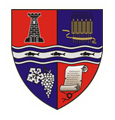 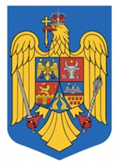 JUDEȚUL BIHORCOMUNA BRATCACOMPARTIMENT STARE CIVILĂLocalitatea Bratca, Nr.126, Cod Poștal: 417080, CIF:4738400,Web: www.primaria-bratca.ro, Tel. 0259/315650, Fax: 0259/473256,E-mail: primaria.bratca@cjbihor.ro, primariabratca@yahoo.comNr. 6564 din 19.10. 2022